О Б Щ И Н А   К Р У Ш А Р И  О Б Л А С Т   Д О Б Р И Ч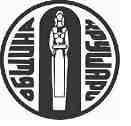 9410, с. Крушари, тел : 05771/2024, факс 05771/ 2136,E-mail krushari@krushari.bg; site: www.krushari.bgИзх. №РД-13-265321.05.2024г. ДООБЩИНСКИ СЪВЕТС.КРУШАРИД О К Л А Д Н А  З А П И С К АОТ ИЛХАН МЮСТЕДЖЕБ – КМЕТ НА ОБЩИНА КРУШАРИОТНОСНО:  Продажба на поземлен имот с идентификатор 53357.3.282, площ: 548 кв.м., трайно предназначение на територията: земеделска, начин на трайно ползване: за друг вид застрояване, предишен идентификатор: 53357.3.281, номер по предходен план: 003281 по КК и КР на с.ОгняновоУважаеми,  госпожи и господа общински  съветници,Община Крушари е собственик на поземлен имот с идентификатор 53357.3.282, площ: 548 кв.м., трайно предназначение на територията: земеделска, начин на трайно ползване: за друг вид застрояване, предишен идентификатор: 53357.3.281, номер по предходен план: 003281 по КК и КР на с.Огняново, актуван с акт за частна общинска собственост №2803/13.05.2024г., вписан под №70, том IX, вх.регистър №3972/16.05.2024г. в Служба по вписванията гр.Добрич.В община Крушари е постъпило заявление с вх.№ОС-12-2536 от 15.05.2023г. от Павел Гочев, с което е заявил желание да закупи част от ПИ №53357.3.281 по КК и КР на с.Огняново.След провеждане на необходимите процедури по отделяне на ПИ №53357.3.282 по КК и КР на с.Огняново, предлагам на Общинският съвет с.Крушари да приеме решение за продажба на гореописаният имот. Изготвена е пазарна оценка на имота от независим оценител, която ви предлагам за одобряване.На основание чл.21, ал.1, т.8 от ЗМСМА, чл.35 ал.1 Закона за общинската собственост, чл.43 ал.1 от Наредба №8 на ОбС с.Крушари и заявление с вх.№ОС-12-2536 от 15.05.2023г. от Павел Гочев, предлагам Общински съвет да приеме следното:ПРОЕКТ!Р Е Ш Е Н И Е :1.Общинският съвет с. Крушари дава съгласие да се извърши продажба чрез публичен търг с тайно наддаване на общински недвижим имот – частна общинска собственост, както следва:- Поземлен имот с идентификатор 53357.3.282, площ: 548 кв.м., трайно предназначение на територията: земеделска, начин на трайно ползване: за друг вид застрояване, категория на земята: 0, предишен идентификатор: 53357.3.281, номер по предходен план: 003281, съседи: 53357.3.283, 53357.3.189 по кадастралната карта и кадастралните регистри на с.Огняново, актуван с акт за частна общинска собственост №2803/13.05.2025г., вписан под №70, том IX, вх.регистър №3972/16.05.2024г. в Служба по вписванията гр.Добрич.2.Общинският съвет с.Крушари приема пазарната оценка на имота в размер на  1644,00 лв. (хиляда шестстотин четиридесет и четири лева), изготвена от независим оценител със сертификат за оценителска правоспособност рег.№100100596 от 14.12.2009г. издаден от Камарата на независимите оценители в България и определя начална тръжна цена за имота в размер на 1650,00 лв. (хиляда шестстотин и петдесет лева)3. Възлага на кмета на Община Крушари да организира и проведе търга и сключи договор със спечелилия кандидат.ВНАСЯ :       Илхан Мюстеджеб - Кмет на Община Крушари